The post holder may reasonably be expected to undertake other duties commensurate with the level of responsibility that may be allocated from time to time.PERSON SPECIFICATION                                                     Department	Woodbridge College
Job Title	College Support Level 1STAGE ONE	Disabled Candidates are guaranteed an interview if they meet the essential criteriaJOB DESCRIPTIONWOODBRIDGE COLLEGEJOB DESCRIPTIONWOODBRIDGE COLLEGE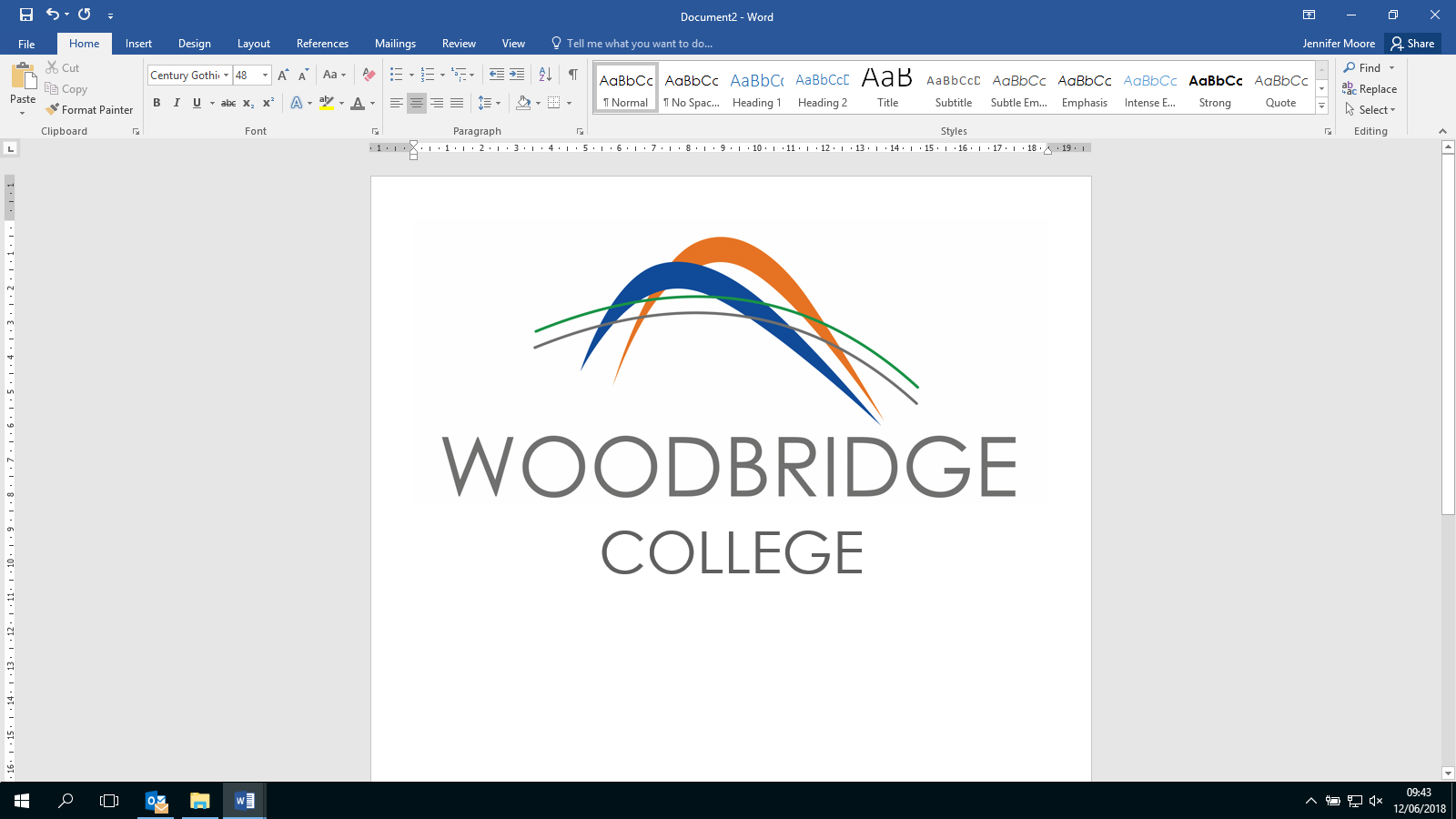 Job TitleJob TitleCollege Support Level 1College Support Level 1GradeGradeGrade D, Scale Point 6 - 11Grade D, Scale Point 6 - 11Primary Purpose of the JobPrimary Purpose of the JobTo work with and supervise individuals and groups of students under the direction/instruction of teaching &/or senior staff, with functional skill development, development of employability skills and enrichment activities.To work with and supervise individuals and groups of students under the direction/instruction of teaching &/or senior staff, with functional skill development, development of employability skills and enrichment activities.Responsible toResponsible toCollege LeadCollege LeadPrincipal ResponsibilitiesPrincipal ResponsibilitiesProvide support for students, teacher, curriculum and the college with a particular focus on student’s access and development of functional / educational skills and support enrichment activities in the most effective wayProvide support for students, teacher, curriculum and the college with a particular focus on student’s access and development of functional / educational skills and support enrichment activities in the most effective wayMAIN DUTIESMAIN DUTIESMAIN DUTIES1.1.Support for StudentsEstablishing good working relationships with students, acting as a mentor / role modelEstablishing good working relationships with students, acting as a mentor / role modelBeing aware of and respond appropriately to individual student needsBeing aware of and respond appropriately to individual student needsPromoting inclusion and acceptance of all studentsPromoting inclusion and acceptance of all studentsEncouraging students to interact with others and engage in activities led by the teacherEncouraging students to interact with others and engage in activities led by the teacherEncouraging students to act independently, as appropriate, including:Assisting students to eat their lunch, including tube feeding in accordance with training provided.Administering medication to students as appropriate after full training and signoff.Toileting and changing students including appropriate use of equipment to assist with manual handling in line with guidance e and training received.Encouraging students to act independently, as appropriate, including:Assisting students to eat their lunch, including tube feeding in accordance with training provided.Administering medication to students as appropriate after full training and signoff.Toileting and changing students including appropriate use of equipment to assist with manual handling in line with guidance e and training received.Supervising students and being aware of individual behavioural strategies.Supervising students and being aware of individual behavioural strategies.Supporting students who become ill during the day, under the direction of the medical teamSupport students in accessing enrichment activities and transporting students to and from placementsSupporting students who become ill during the day, under the direction of the medical teamSupport students in accessing enrichment activities and transporting students to and from placements22Support for college lead / teachersIf circumstances arise you may be asked to provide minimal clerical/administration support (e.g. photocopying, filing, collecting money etc)Assisting with the display of student’s workPreparing areas of college for activity and clear afterwardsReporting student achievements, progress and issues as appropriate in agreed formatUndertaking student record keeping as requestedManaging student behaviour in line with college policy and ensure reports are made in agreed college formatGathering/reporting basic information from/to parents/carers as directed33Support for the curriculumAssist students by meeting care, intimate care and mobility needs under the direction and guidance of other professionals  Prepare and maintain equipment and resources as directed, including cleaning special chairs, doing laundry, etc.44Support for the collegeBe aware of and comply with college policies and procedures relating to adult safeguarding, health, safety and security, confidentiality and data protection.  Report all concerns to the appropriate person (as named in the policy concerned)Contribute to the college ethos, aims and development/improvement plansAppreciate and support the role of other professionalsAttend relevant meetings as requiredParticipate in training and other learning activities as requiredAssist with the supervision of students out of directed lesson time, including before and after college if appropriate and within working hoursAccompany teaching staff and students on visits, trips and out of college activities as required.Customer Care - To provide quality services that are what our students, families and staff want and need.  To give customers the opportunity to comment or complain if they need to.  To work with customers and do what needs to be done to meet their needs.  To inform your manager about what customers say in relation to the services delivered.Develop oneself and others - To make every effort to access development opportunities and ensure you spend time with your manager identifying your development needs through your personal development plan.  To be ready to share learning with othersValuing Diversity -To accept everyone has a right to their distinct identity.  To treat everyone with dignity and respect, and to ensure that what all our customers tell us is valued by reporting it back into the organisation.  To be responsible for promoting and participating in the achievement of the departmental valuing diversity action plan.Date Job Description prepared/updatedJune 2020Job Description prepared byMarie CullenMINIMUM ESSENTIAL REQUIREMENTSMINIMUM ESSENTIAL REQUIREMENTSMETHOD OF ASSESSMENT1.	Skills and Knowledge1.	Skills and Knowledge1.	Skills and Knowledge1.1Ability to work effectively within a team environment, understanding classroom roles and responsibilitiesApplication Form/Interview1.2Ability to build effective working relationships with all students and colleaguesApplication Form/Interview1.3Ability to promote a positive ethos and role model positive attributesApplication Form/Interview1.4Good personal numeracy and literacy skillsAssessment1.5Awareness and basic understanding of college curriculum (within specified age range of subject area)Application Form/Interview1.6Hold a clean driving licenceApplication Form / Interview1.7Understanding of basic technology – computer and photocopierApplication Form/Assessment1.8Experience of working with &/or caring for young adults (within specified age range)Experience of working with young adults with disabilities is a desirable but not essential requirement for this postApplication Form/Interview1.9Customer Care - Listen and respond to the needs of individual students, their families as part of a multi disciplinary teamApplication Form/Interview1.10Valuing Diversity - Listen, support and monitor the diverse contributions made to service development without prejudice.  Challenge behaviours and processes which do not positively advance the diversity agenda whilst being prepared to accept feedback about own behaviour.  Recognise people’s strengths, aspirations and abilities and help to develop their potential.  Understand how Valuing Diversity can improve our ability to deliver better services and reduce disadvantage.Application Form/Interview1.11Developing Self and Others - Ability to question, and request right  and development that links to the post, to seek opportunities that add to skills and knowledge, to respond positively to opportunities that arise. And to support others’ learning and share learning with othersApplication Form/Interview2.	Experience/Qualifications/Training etc2.	Experience/Qualifications/Training etc2.	Experience/Qualifications/Training etc2.1Requirement to complete relevant training e.g. Moving and Handling, Team Teach physical interventionInterview2.2Willingness to participate in other relevant training and development opportunitiesMust hold a driving license and be willing to drive students in their own car. Business Insurance will need to be included on personal car insurance.InterviewApplication Form/Interview3.	Work Related Circumstances – Professional Values & Practices3.	Work Related Circumstances – Professional Values & Practices3.	Work Related Circumstances – Professional Values & Practices3.1High expectations of all students; respect for their social, cultural, linguistic, religious and ethnic background and a commitment to raising their functional skillsApplication Form & Interview3.2Ability to build and maintain successful relationships with students, treat them consistently, with respect and consideration and demonstrate concern for their development as learnersApplication Form & Interview3.3Demonstrate and promote the positive values, attitudes and behaviour they expect from the students with whom they workApplication Form & Interview3.4Ability to work collaboratively with colleagues and carry out role effectively, knowing when to seek help and adviceApplication Form & Interview3.5Able to liaise sensitively and effectively with parents and carers recognising their role in student learningApplication Form & Interview3.6Able to improve their own practice through observations, evaluations and discussion with colleagues.Application Form & InterviewSTAGE TWOWill only be used in the event of a large number of applicants meeting the minimum essential requirementsADDITIONAL REQUIREMENTSADDITIONAL REQUIREMENTSMETHOD OF ASSESSMENT1.	Skills and Knowledge1.	Skills and Knowledge1.	Skills and Knowledge2.	Experience/Qualifications/Training etc2.	Experience/Qualifications/Training etc2.	Experience/Qualifications/Training etc2.1Willingness to undertake appointed person certificate in First AidInterviewNote to Applicants: Please try to show in your application form, how best you meet these requirements